Certificate	of	AchievementAs   part   of theJunior Certificate School Programme Has been given this special award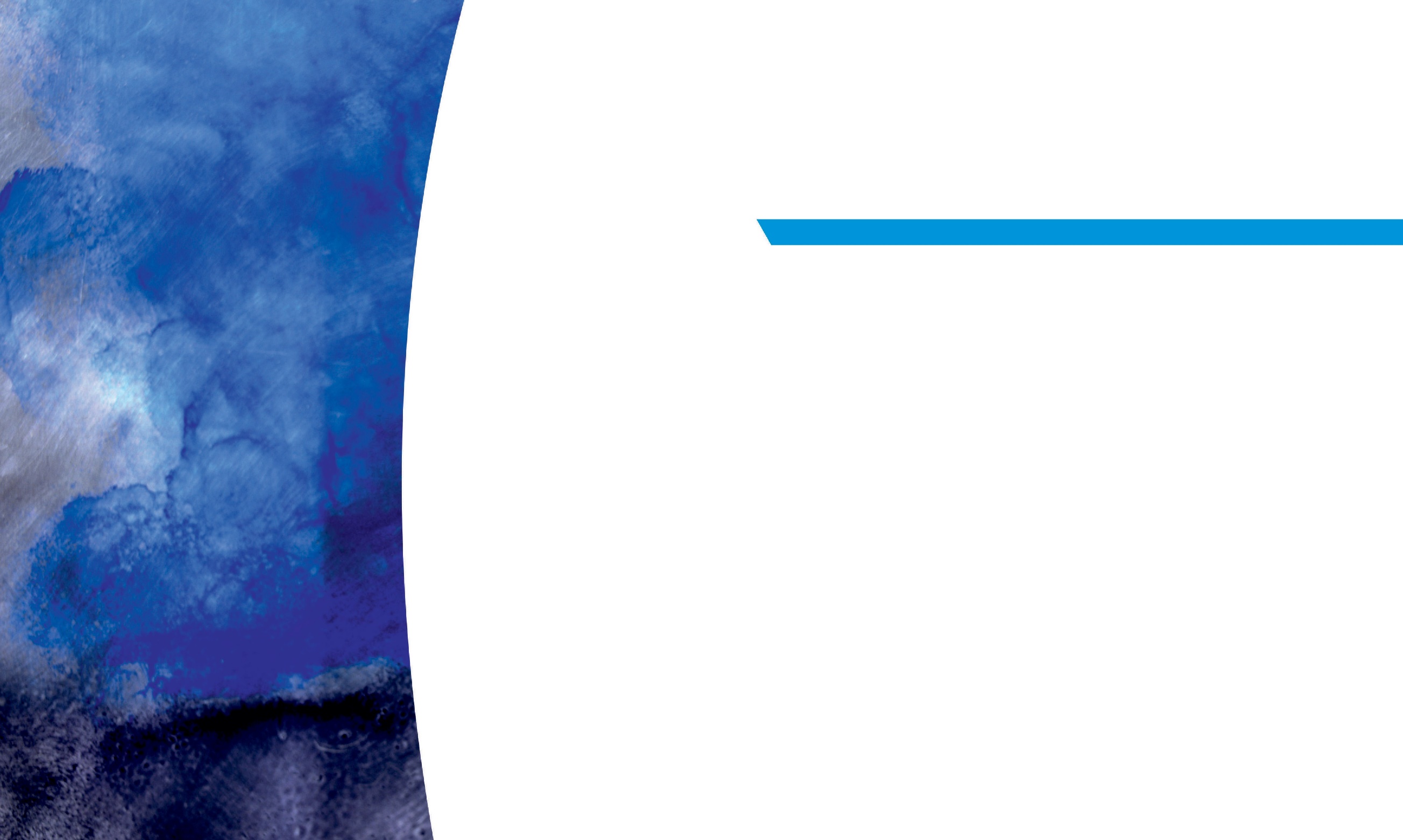 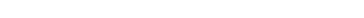 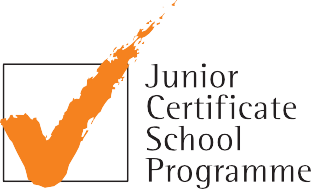 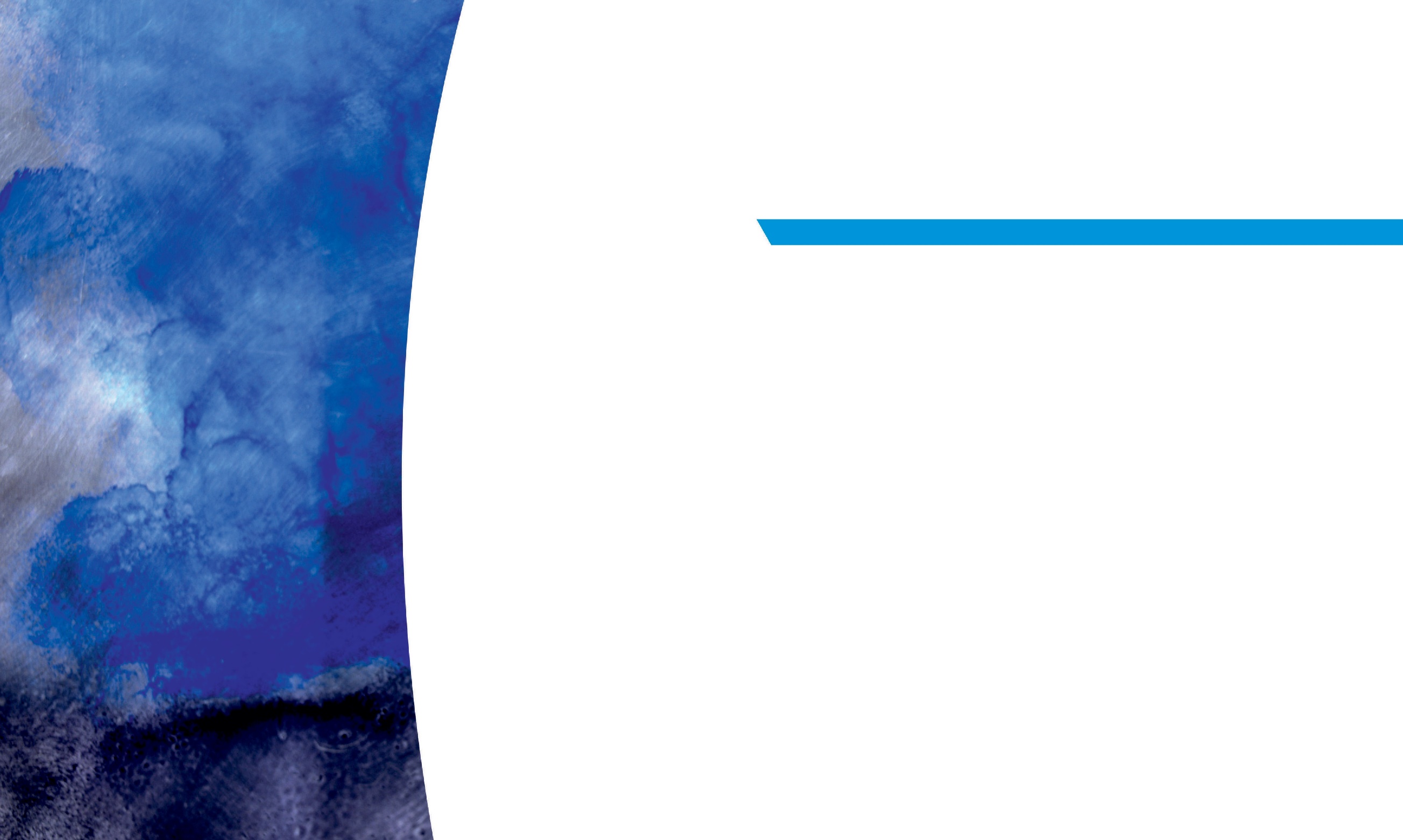 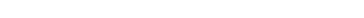 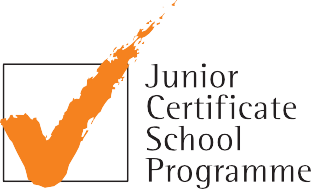 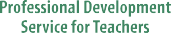 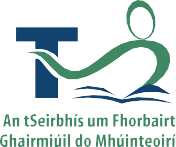 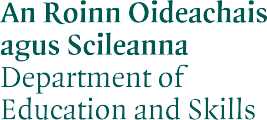 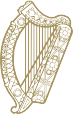 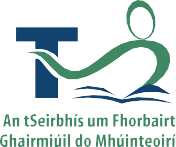 